Cockton Hill Junior School 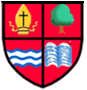 Person Specification: Teaching /Learning Support Assistant Level 2EssentialDesirableMethod of AssessmentApplicationFully supported in referenceWell structured supporting letter indicating  understanding of educational issues and valuesAccurate and well presented form, demonstrating a good standard of written EnglishApplication formReferencesQualifications 4 GCSEs including Maths and English, grades A-C CACHE 2 qualification or equivalentRecent First Aid trainingApplication formCertificates ExperienceExperience of working with junior pupilsExperience of working with children with a range of needsExperience of planning and evaluating learning activities and working as part of a team to  assess and track pupil progressInvolvement in planning programmes of learning for individuals and  groupsExperience of working with SEND pupilsApplication formInterviewReferencesSkills, Knowledge and AptitudeAn understanding of and commitment to safeguarding and the welfare of children Ability to work independently with individual children and small groups of children.Ability to use initiative and resolve problems as they ariseA willingness to work co-operatively with a wide range of professionalsGood communication skills, both written and verbalWorking knowledge of new national curriculum Use ICT to support teaching and learningHave knowledge and understanding of how to develop reading, writing and numeracy skills with. SEND pupils.Application formInterviewReferencesPersonal RequirementsCaring and sensitive to the needs of children and their parents/carersSkilled and creativeAbility to work as part of a teamPositive and enthusiastic approachAble to support the RRSA ethos of the schoolWillingness to be involved in all aspects of school lifeCommitment to professional developmentAbility to work in a coordinated way with other professionalsApplication formInterviewReferences